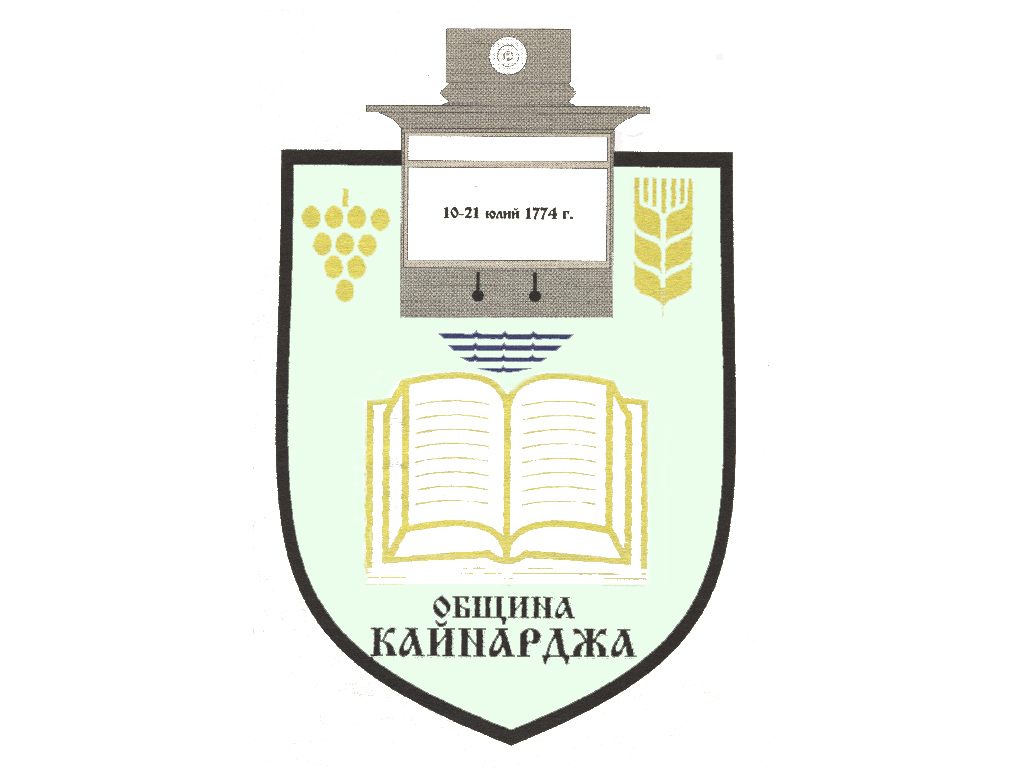 ДООБЩИНСКИ СЪВЕТ КАЙНАРДЖАД О К Л А Д Н А   З А П И С К АОТ ИВАЙЛО ИЛИЕВ ПЕТКОВ ПРЕДСЕДАТЕЛ НА ОБЩИНСКИ СЪВЕТ КАЙНАРДЖАОТНОСНО: Откриване на процедура за избор на съдебни заседатели и избор на временна комисия по предложения за кандидати за съдебни заседатели към Окръжен съд гр. СилистраУВАЖАЕМИ ДАМИ И ГОСПОДА,В деловодството на Общински съвет Кайнарджа е постъпило писмо с вх.№ 347 от 01.04.2022 год. от Ванухи Аракелян- Председател на Апелативен съд-Варна, с което ни се изпраща препис-извлечение от протокол от проведено на 28.03.2022 г. Общо събрание на Апелативен съд-Варна, в частта относно взето решение, с което е определен броя на съдебните заседатели за Окръжен съд-Силистра. В писмото е посочен срок до 31.08.2022 г. да се представи в Апелативен съд-Варна списък на определените от Общински съвет Кайнарджа, кандидати за съдебни заседатели за Окръжен съд Силистра, заедно с копие от решението на Общински съвет и документите по чл.68, ал.3 от Закона за съдебната власт.Мандата на сега избраните съдебни заседатели за Окръжен съд Силистра, съгласно Решение № 348 от 09.08.2018 год. на Общински съвет Кайнарджа, изтича на 31.12.2022 год.Реда и организацията за кандидатите за съдебни заседатели е уреден в чл.68, ал.1 от Закона за съдебната власт.За да се спазят законоустановените срокове, следва да се избере временна комисия от 3 члена, съгласно чл.68, ал.1 от Закона за съдебната власт, която да проведе процедурата по избор на съдебни заседатели за Окръжен съд-Силистра и да се произнесе с решениеНа база гореизложеното предлагам Общински съвет да вземе следното решение:Р Е Ш Е Н И Е:На основание чл.21, ал.1, т.23 от Закона за местното управление и местната администрация / ЗМСМА / и чл.68, ал.1, чл.68а, ал.3 от Закона за съдебната власт /ЗСВ/, Общински съвет Кайнарджа, област СилистраР Е Ш И:1.Открива процедура за определяне на съдебни заседатели и правила за нейното провеждане.2. Избира временна комисия по предложения и проверка на документите на кандидати за съдебни заседатели към Окръжен съд гр. Силистра в следния състав:1………………………………………………………………………………………….. Председател2………………………………………………………………………………………….. Член3…………………………………………………………………………………………..Член3. Възлага на комисията да организира приемане на заявление и документи по образец на кандидатите, съгласно чл.68, ал.3 от Закона за съдебната власт, в определен срок, като съобщение в този смисъл се публикува на сайта на Община Кайнарджа, след което допуснатите кандидати следва да бъдат изслушвани в публично заседание. Списъкът на допуснатите до изслушване кандидати следва да се публикува на интернет страницата не по късно от 14 дни преди изслушването.4. Определя срок за изготвяне на доклад на комисията по предложенията и проверка на документите до 20.06.2022 год., който следва да бъде публикуван на интернет страницата не по късно от 7 дни преди заседанието на ОС за гласуване на кандидатите.15.04.2022 год.                                            Председател на ОбС:…………………………С. Кайнарджа                                                                                       / И. Петков /ИП/ЕК18.02.2020 год.                                       С уважение:    Председател на ОбС:…………………….С. Кайнарджа	      / И. Петков /ЕК